DERS BİLGİLERİDERS BİLGİLERİDERS BİLGİLERİDERS BİLGİLERİDERS BİLGİLERİDERS BİLGİLERİDersKoduYarıyılT+U SaatKrediAKTSAtatürk İlkeleri ve İnkılap Tarihi HTR 30112+022Dersin DiliTürkçe 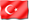 Dersin SeviyesiLisansDersin TürüZorunluDersin KoordinatörüProf. Dr. Tülay BARANDersi VerenlerÖğretim Üyeleri-Öğretim GörevlileriDersin Yardımcıları-Dersin AmacıTürkiye Cumhuriyeti'nin kuruluş sürecinin, felsefesinin, temel ilkelerinin, günümüz Türkiyesi'nin bölgesel ve küresel ilişkileri ile temel ulusal sorunlarının  doğru ve tam olarak anlaşılıp özümsenmesini sağlayacak tarihi bilgi alt yapısını kazandırmaktır.Dersin İçeriğiTürkiye Cumhuriyetinin kuruluşunun anlaşılması için gerekli olan alt yapı hazırlandıktan sonra, günümüz Türkiye’si ve bu dönem içerisinde etkili olan olaylar olabildiğince ele alınacaktır. HTR 301 konularının Bağımsızlık Savaşı’nın sonuna kadar gelmesi amaçlanmaktadır.Dersin Öğrenme ÇıktılarıÖğretim YöntemleriÖlçme Yöntemleri1) Türkiye Cumhuriyeti’nin tarihsel temellerini açıklar.1,2,3A2) Birinci Dünya Savaşı’nın ardından yaşanan Türk İstiklal Harbi’ni anlatır.1,2,3A3) Millî Mücadeleyi ve hedeflerini açıklar.1,2,3A4) Türkiye Büyük Millet Meclisinin kuruluş felsefesini açıklar.1,2,3A5) Tam bağımsız yeni bir Türk devletinin kurulmasını anlatmaktadır.1,2,3A6) Cumhuriyetin temel değerlerini öğretir1,2,3AÖğretim Yöntemleri:1: Anlatım, 2: Soru-Cevap, 3: TartışmaÖlçme Yöntemleri:A: Sınav, B: Sunum, C: Ödev DERS AKIŞIDERS AKIŞIDERS AKIŞIHaftaKonularÖn Hazırlık1Cumhuriyet Tarihi’nin Temel kaynaklarının ve Kavramların Tanımı2Aydınlanma Çağı, Sanayi Devrimi ve Fransız İhtilali3Osmanlı Çağdaşlaşma Çalışmaları4Tanzimat Dönemi ve Meşrutiyetler 5Trablusgarp ve Balkan Savaşları619. yy. da Avrupa ve I. Dünya Savaşına Giden Süreç7Birinci Dünya Savaşı ve Mütareke8Vize Sınavı + Mütareke Sonrası Genel Gelişmeler9Mütareke Sonrası Genel Gelişmeler10Millî Mücadelenin Amacı, Yöntemi ve Kongreler Dönemi11Misak-ı Milli, Türkiye Büyük Millet Meclisi Dönemi12Cepheler, Cepheleri Kapatan Anlaşmalar, Sakarya Savaşı ve Büyük Taarruz13Mudanya Mütarekesi, Lozan Barış Antlaşması ve Saltanatın Kaldırılması 14Cumhuriyet’in ilanı ve Halifeliğin Kaldırılması, Genel Değerlendirme15Final SınavıKAYNAKLARKAYNAKLARDers NotuÖztürk, Cemil (Editör) İmparatorluktan Ulus Devlete Türk İnkılap Tarihi ve Türkiye Cumhuriyeti- Yazarlar Tülay Alim Baran (Prof. Dr.), Edip Başer (Dr.), Süleyman Beyoğlu (Prof. Dr.), Handan Diker (Dr.), Vahdettin Engin (Prof. Dr.), Cezmi Eraslan (Prof. Dr.), İhsan Güneş (Prof. Dr.), Arzu M. Nu rdoğan (Dr.),Diğer KaynaklarNutukMATERYAL PAYLAŞIMI MATERYAL PAYLAŞIMI Dokümanlar-Ödevler-Sınavlar-DEĞERLENDİRME SİSTEMİDEĞERLENDİRME SİSTEMİDEĞERLENDİRME SİSTEMİYARIYIL İÇİ ÇALIŞMALARISAYIKATKI YÜZDESİAra Sınav140Final Sınavı160Toplam100AKTS / İŞ YÜKÜ TABLOSUAKTS / İŞ YÜKÜ TABLOSUAKTS / İŞ YÜKÜ TABLOSUAKTS / İŞ YÜKÜ TABLOSUEtkinlikSAYISISüresi
(Saat)Toplam
İş Yükü
(Saat)Ders Süresi14228Sınıf Dışı Ders Çalışma Süresi10220Ara Sınav111Final111Toplam İş Yükü50Toplam İş Yükü / 25 (s)2Dersin AKTS Kredisi2